　様式４　青少年ペンフレンドクラブ（ＰＦＣ）登録内容変更届西暦　　　　年　　月　　日１　個人会員　私は、下記のとおり登録内容を変更します。２　ＰＦＣグループ　　私たちは、下記のとおり登録内容を変更します。提供された個人情報は、ＰＦＣの活動以外の目的での使用又は第三者への提供をいたしません。ＰＦＣグループの変更事項の記載欄が足りない場合は適宜用紙に記載し、この届書に添付してください。登録内容変更届は下記宛先にお送りください。または、PFC Webサイトの「②変更・退会申請フォーム」からお届けいただけます。氏　名ふりがな□男□女会員番号氏　名□男□女会員番号変更事項□住所　　□氏名　　□その他（　　　　　　　　　　　　　　　　　）□住所　　□氏名　　□その他（　　　　　　　　　　　　　　　　　）□住所　　□氏名　　□その他（　　　　　　　　　　　　　　　　　）□住所　　□氏名　　□その他（　　　　　　　　　　　　　　　　　）【変更前】【変更後】グループ名PFCグループ代表者名変更事項□グループに所属する会員   　 　□グループから脱会する会員□代表者　　□住所　　□その他（　　　　   　　　　　　　　　　　　　　）□グループに所属する会員   　 　□グループから脱会する会員□代表者　　□住所　　□その他（　　　　   　　　　　　　　　　　　　　）□グループに所属する会員   　 　□グループから脱会する会員□代表者　　□住所　　□その他（　　　　   　　　　　　　　　　　　　　）【変更前】【変更後】PFC事務局記載欄受付完了備考【送付先】　〒100-8792 東京都千代田区大手町2-3-1日本郵便株式会社（切手・葉書室）青少年ペンフレンドクラブ事務局（ https://www.pfc.post.japanpost.jp ）【お問い合わせ】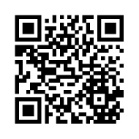 PFC Webサイトの「お問い合わせフォーム」またはPFC事務局あてに郵送でお送りください。